Заслушав и обсудив доклад руководителя научной библиотеки Ержановой Ж.С. «Обеспеченность образовательных программ информационными ресурсами согласно Квалификационным требованиям», УМС         РЕШИЛ:1.Совместно с кафедрами произвести дополнительный анализ книгообеспеченности ОП на соответствие Квалификационным требованиям              Руководитель НБ              заведующие кафедрами              до 31 декабря  2023 года2. По дисциплинам образовательных программ, не имеющим учебных изданий  разработать и издать учебные пособия,  учебники в количестве не менее 5 штук, электронный вариант разместить в ЭБ университета.               УМС               Заведующие кафедрами               в течение уч.года         3. Для информирования университетского сообщества об имеющихся информационных ресурсах сформировать  единый электронный каталог.                                                                                                                            Руководитель НБ              Руководитель разработки              и сопровождения ПО              январь - март 2024 г.       4. Изучить и рассмотреть возможность приобретения  российских и отечественных  ЭБС.              Руководитель НБ              до 1 марта 2024 года       5. Дисциплины, не закрытые авторскими работами ППС университета – приобрести на книжном рынке.              Руководитель НБ              В течение  года      6. Контроль исполнения данного решения возложить на проректора по академическим вопросам Исакаева Е.М.«Ахмет Байтұрсынұлы атындағыҚостанай өңірлік университеті» КЕАҚ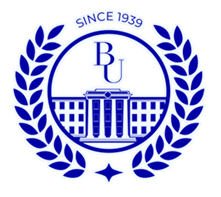 НАО «Костанайскийрегиональный университетимени Ахмет Байтұрсынұлы»ШЕШІМІОӘК отырысыРЕШЕНИЕЗаседания УМС  29.11.2023 ж.№ 8Қостанай қаласыгород Костанай